The kidneys are covered by a layer of connective tissue called the RENAL CAPSULEVessels that lead from the renal cortex to the glomeruli AFFERENT ARTERIOLESAs the blood leaves the kidney it is flowing through the RENAL VEINThe first section of the renal tubular glomerular filtrate encounters is the PROXIMAL TUBULE3 processes necessary for the formation of urine FILTRATION, REABSORPTION, AND SECRETION.Substances are moved through a filter by differences in PRESSURE across the filter.New research has shown that urination is actually controlled by the PONS (BRAIN).Urinary tract infections may often by cause by FECAL bacteria in the GI tract.Kidney stones can be caused by INFECTION, CALCIUM, AND URIC ACID.The only cure for end-stage renal disease is KIDNEY TRANSPLANTThe function of the urinary system is toREMOVE WASTE PRODUCTS FROM THE BLOODMAINTAIN PROPER ELECTROLYTES BALANCEMAINTAIN PROPER PH The outermost layer (ON THE INSIDE) of the kidney is called the CORTEXThe innermost layer of the kidney is called the RENAL PELVISWhich part of the kidney is actually an expansion of the upper end of the ureter? RENAL PELVISWhat is considered the first segment of the renal tubules? PROXIMAL TUBULEWhat structures drain into the collecting tubule? DISTAL TUBULEEven though this structure is part of the circulatory system, it is included in the discussion of the urinary system. GLOMERULUSThe process by which most of the material in the nephron moves back into the blood is called RESORPTIONThe tube that carries urine out of the kidney is called the URETERThe tube that carries the urine out of the body is called URETERThe process by which urine is passed out of the body is called URINATION, VOIDING, MICTURITIONUTI’s can be treated byANTIBIOTICSINCREASED FLUIDS The opening on the outside of the body that passes urine MEATUSEach afferent arteriole leads to a ball of capillaries called GLOMERULUSWhat cannot pass through the glomerular epithelium into the nephron? RBC, WBS, PROTEINThe urinary bladder walls are composed of what type of muscle? SMOOTHWhat are the symptoms of kidney stones? FEVER, ABDOMINAL PAIN, LUMBAR PAIN, BLOOD IN URINE, NAUSEA, CHILLS, URINARY URGENCY, PAINFUL URINATIONIn which layer of the kidney is blood filtered? CORTEXWhat structures is located in the renal medulla? RENAL PYRAMIDSNormally, how can we consciously control the expulsion of urine from the body? CONTROL THE URINARY BLADDER MUSCLEWhat is completely or partially reabsorbed, respectively, at the nephron? GLUCOSE AND WATERHow can blood loss damage the kidneys? DECREASED BLOOD FLOW CAUSES  TISSUE DAMAGEWhat is used to remove large kidney stones? PERCUTNEOUS NEPHROLITHOTOMYThis hormone would tend to decrease the amount of urine produced ANTIDIURETIC HORMONE AND ALDOSTERONELabel the kidney, nephron, and parts of the urinary tract.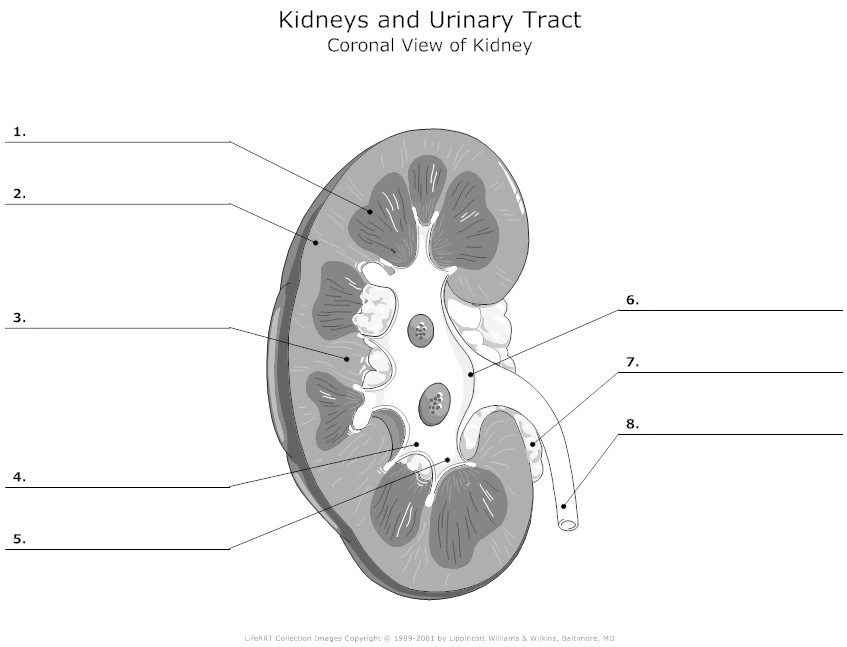 KIDNEY AND URINARY TRACTRenal pyramidCortexMedullaMinor calyxMajor calyxRenal pelvis____ don't worry aboutUreter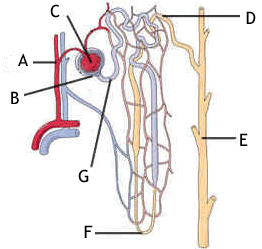 –Bowman’s CapsuleGlomerulusDistal TubuleCollecting DuctLoop of HenleProximal tubuleREMINDER YOURS IS LABELED DIFFERENTLY ON THE DIAGRAM ABOVE. (Afferent and efferent arterioles are not labeled. NEPHRON-according to your study guideAfferent arterioleGlomerulusEfferent arterioleDistal tubuleCollecting DuctLoop of HenleProximal tubuleBowman’s capsule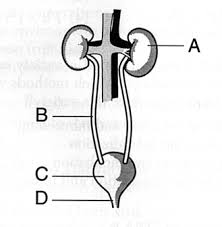 Pathway of UrineKidneyUreterBladderUrethra